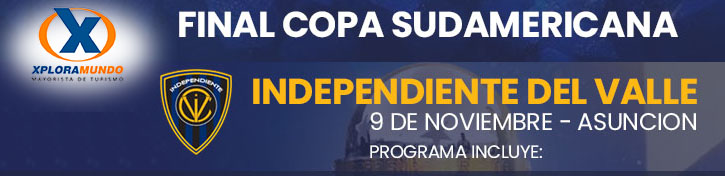 FINAL COPA SUDAMERICANAINDEPENDIENTE DEL VALLE9 de Noviembre - ASUNCIONPROGRAMA INCLUYE:Traslado Aeropuerto / Hotel / Aeropuerto, servicio regular.CUATRO (4) NOCHES de alojamiento en el hotel de su elección | Desayunos incluidos.Traslado Hotel / Estadio / Hotel, servicio regular.ENTRADA SECTOR VISITANTEImpuestos Ecuatorianos: IVA, ISD, .Impuestos hoteleros y asistencia local durante la estadía.PRECIOS POR PERSONA EN US$.APLICA PARA PAGO EN EFECTIVO, CHEQUE O TRANSFERENCIA BANCARIACONSULTE NUESTROS PLANES DE PAGO CON SU TARJETA DE CRÉDITO PREFERIDA*NOTAS IMPORTANTES:Tarifa y disponibilidad sujetos a cambio hasta el momento de la reservación. REQUIERE PAGO TOTAL AL MOMENTO DE LA RESERVA Y CONFIRMACION DEL PAQUETE.PAQUETE NO REEMBOLSABLE EN CASO DE CANCELACION.PAQUETE NO ENDOSABLE, NO TRANSFERIBLE.Aplica penalidad del 100% en caso de NO SHOW, CAMBIOS O CANCELACIONES.Niños mayores a 6 años son considerados como adultos para este evento.Los horarios y fechas del partido están determinados por la organización del evento. XPLORAMUNDO no se responsabiliza en caso de cambios y/o cancelaciones por parte de los organizadores del evento.No Incluye servicios no especificados en el plan y gastos de índole personal.Precios sujetos a cambio al momento de la reserva por  variación del dólar**Para nosotros es un placer servirle**HOTELESSGLN/Ad.DBLN/Ad.TPLN/Ad.ALOFT A ASUNCION O SIMILAR7571335316753167DAZZLER ASUNCION O SIMILAR7571465317353173